CURRICULUM VITAE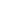 HARI SINGH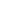 Address:	Add: Village:-Kishanpura,Post:-Narvasi, Dist:- Churu,Tal: Rajgarh,Rajasthan - 331023.Cell No. : +917742536829Email ID:-hari83002@gmail.comCAREEROBJECTIVE :	Seeking a position to convert my potential into performance in your industry that allows me to do by utilizing my technical and verbal skills thereby serving for professional growth while being resourceful, innovative and flexible.PERSONAL SKILLS :	Team working nature, Problem solving abilities, Good verbal and written communication skills, Ability to deal with people and respect their views.QUALIFICATION DETAILS:Passed 10TH  From Rajasthan with IIIrd Division in 2008   Passed 12th From Rajasthan with Ird Division in 2010Computer  Course Complete in 2012B.A. Maharaja Ganga Singh University Bikaner in 2013MBA marketing and HR subharti university Meerut under processing JOB EXPERIENCE:Worked with M/s. Shree Gopal Industries (SGI) wires& cable & Wires accessories Dispatch Executive Billing Data Entry Busy Software January 2014 to April 2019 Presently Working M/s. Krishma Finishers Dispatch Executive Billing Data Entry ERP Software April 2019 To Till Date.Current Job Responsibilities:-E-Way Bill        Customer HandlingSale Order Party WiseInventory MonthlyAchieve Dispatch Target As Per ScheduleMaintained FIFO,5s And Finish Good AreaMaintained All Dispatch Document And 3cTransport Handling Price & Discount  Discuses Customer   SALARY PROFILE:	Krishma Finishers pvt. ltd. – Per Annual  2,80,000 /-PERSONAL DETAILS:NAME                                	:   HARI  SINGHFATHER NAME              	:   KESHAR SINGHDATE OF BIRTH             	:   10TH JAN. 1992RELIGION                        	:    HINDUNATIONALITY                	:    INDIANSEX				:    MALEMARITAL STUTUS		:    MARRIED LANGUAGE KNOWN    	:    HINDI & ENGLISH.DECLARATION:I hereby declare that above written particulars are true the best of my knowledge and belief.Date:Place: Guru Gram		                                                                                         Yours Faithfully,	                                                                                                    ( HARI  SINGH )	